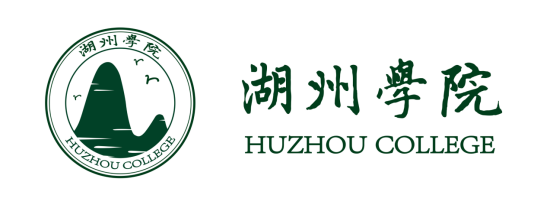                        学院2020-2021学年本科教学质量报告	二○二一年   月	说明：1.《学院本科教学质量报告》是对学院上一学年教育教学状况的全面总结，应紧紧围绕本科人才培养工作核心，展现学院在本科教学尤其是加强一流本科专业和一流本科课程，让专业特起来、课程优起来、教师强起来、学生忙起来、管理严起来、效果实起来，形成高水平人才培养体系方面的新思路、新举措、新成果。2.本目录供参考，原则上一级目录不予变动，二级目录请学院参照《关于做好湖州学院2020－2021学年<本科教学质量报告>编制工作的通知》中内容要求，根据学院实际情况进行删减。3.《学院本科教学质量报告》要求简洁精练、重点突出，尽量用数据、图表说话，字数控制在3000字以内。4.格式要求：（1）一级标题：黑体小三顶左，单倍行距。（2）二级标题：黑体四号顶左，单倍行距。（3）三级标题：黑体小四顶左，单倍行距。（4）段落文字：宋体小四，两端对齐书写，段落首行左缩进2个汉字符。行距20磅。（5）表格：表名置于表的上方，宋体五号居中，表格内文字为宋体，大小根据表的内容自行调整。（6）图：图名置于图的下方，宋体五号居中，单倍行距。目     录一、本科教育基本情况……二、师资与教学条件……三、教学建设与改革……四、专业培养能力……五、质量保障体系……六、学生学习效果……七、特色发展……八、需要解决的问题……